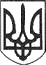 РЕШЕТИЛІВСЬКА МІСЬКА РАДАПОЛТАВСЬКОЇ ОБЛАСТІВИКОНАВЧИЙ КОМІТЕТРІШЕННЯ28 жовтня 2021 року                                                                                       № 325Про надання дозволу Вохтоміну О.В.на вчинення правочину щодо нерухомого майна, яке належить недієздатній Вохтоміній Н.В.Керуючись ст. 67, 71 Цивільного Кодексу України, Законом України „Про місцеве самоврядування в Україні”, Правилами опіки та піклування, затверджених наказом Державного комітету України у справах сім’ї та молоді, міністерства освіти України, Міністерством охорони здоров’я України, міністерства праці та соціальної політики України від 26.05.1999 № 34/166/131/88, відповідно до протоколу засідання опікунської ради при виконавчому комітеті Решетилівської міської ради від 26.10.2021 № 6, розглянувши заяву громадянина Вохтоміна Олега Валентиновича, виконавчий комітет Решетилівської міської радиВИРІШИВ:1. Надати Вохтоміну Олегу Валентиновичу, **.**.**** р.н., дозвіл на вчинення правочину від імені його підопічної недієздатної Вохтоміної Наталії Валентинівни, **.**.**** р.н., а саме укладення договору купівлі-продажу ½ частки земельної ділянки для ведення товарного сільськогосподарського виробництва площею 4,0473 га, кадастровий номер 5324255100:00:013:0030, яка належить їй на праві приватної спільної часткової власності.2. Зобов’язати Вохтоміна Олега Валентиновича кошти від продажу ½ частки земельної ділянки використати виключно на утримання підопічної недієздатної Вохтоміної Наталії Валентинівни.3. Зобов’язати опікуна Вохтоміна Олега Валентиновича у п’ятиденний термін після вчинення нотаріальних дій надати до виконавчого комітету Решетилівської міської ради копію договору купівлі-продажу земельної ділянки.4. Контроль за виконанням рішення покласти на першого заступника міського голови Сивинську І.В.Секретар міської ради								Т.А. Малиш